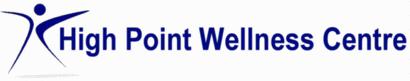 Running Log: Run 5kmHow to use the log:Below is an 8-week training program with the goal of running 5km. Each week you can write a goal for the week and keep track of your training. The goal can be anything that you want to focus on for the week. Enjoy!The Plan:Goal: Run 5 kmwk 1 – 16 minwk 2 – 20 minwk3 – 22 minwk 4- 25 minwk 5 – 30 minwk 6 – 30 minwk 7 – 35 minwk 8 – 40 minutesThe Log:Week 1: 3x Run, 1x Cross TrainRun for wk 1: 16 minutesGoal:Distance/Time:  Comments:Run#1Run#2Run#3Cross Training:Distance/Time	CommentCross train#1 :Notes:Week 2: 3x Run, 2x Cross TrainRun for wk 2: 20 minutesGoal:Distance/Time:  Comments:Run#1Run#2Run#3Cross Training:Distance/Time	CommentCross train#1 :Cross train#2 :Notes:Week 3: 3x Run, 2x Cross TrainRun for wk 3: 22 minutesGoal:Distance/Time:  Comments:Run#1Run#2Run#3Cross Training:Distance/Time	CommentCross train#1 :Cross train#2 :Notes:Week 4: 3x Run, 2x Cross TrainRun for wk 4: 25 minutesGoal:Distance/Time:  Comments:Run#1Run#2Run#3Cross Training:Distance/Time	CommentCross train#1 :Cross train#2 :Notes:Week 5: 3x Run, 2x Cross TrainRun for wk 5: 30 minutesGoal:Distance/Time:  Comments:Run#1Run#2Run#3Cross Training:Distance/Time	CommentCross train#1 :Cross train#2 :Notes:Week 6: 3x Run, 2x Cross TrainRun for wk 6: 30 minutesGoal:Distance/Time:  Comments:Run#1Run#2Run#3Cross Training:Distance/Time	CommentCross train#1 :Cross train#2 :Notes:Week 7: 3x Run, 2x Cross TrainRun for wk 7: 35 minutesGoal:Distance/Time:  Comments:Run#1Run#2Run#3Cross Training:Distance/Time	CommentCross train#1 :Cross train#2 :Notes:Week 8: 3x Run, 2x Cross TrainRun for wk 8: Run 40 minutesGoal:Distance/Time:  Comments:Run#1Run#2Run#3Cross Training:Distance/Time	CommentCross train#1 :Cross train#2 :Notes: